Предмет: русский языкКласс: 1 УМК: «Начальная инновационная школа»Учитель: Шаньгина Ольга ВладимировнаТип урока: урок обобщения и систематизации знанийТЕХНОЛОГИЧЕСКАЯ КАРТАХод урокаПриложение Страница2.  Кроссворд:Часть речи, которая служит для связи слов в предложении.Часть речи, которая отвечает на вопросы кто? что? И обозначает предмет.Какой знак ставят в конце предложения, если он содержит вопрос?Имя существительное, имя прилагательное, глагол, предлог – это …Какой знак ставят в конце предложения, если в нём о чём-либо спокойно сообщают.Слова, которые пишут всегда с заглавной буквы.Что обозначают слова, которые отвечают на вопросы что делает? что сделал? что будет делать? Эту букву называют заглавной, большой. Как её ещё можно назвать?Что обозначают  слова, которые отвечают на вопросы какая? какой? какое? какие?Как называются слова, которые имеют общую (одинаковую) часть и близки по смыслу ?Какой знак ставят в конце предложения, если в нём выражены сильные чувства?Тема:повторение и закрепление по теме «Части речи»Цель:актуализация, повторение и обобщение изученного материала  по теме «Части речи»Задачи:формирование дружеских отношений между учащимися, развитие уважительного, доброжелательного отношения к людям;формирование коммуникативных навыков сотрудничества и общения со сверстниками.  повторить  правила написания слов с прописной буквы;закрепить умение различать  части речи по вопросам и как слова, обозначающие предмет, признак предмета и действие предмета;закрепить навык правописания слов с предлогами;развивать навыки каллиграфического написания букв и слов;формирование навыка правильного написания предложений.Формируемые УУДЛичностные: обучающиеся научатся положительно относиться к изучаемому русскому языку ;воспитание потребности узнавать новое, участвовать в поиске правильных решений, доводить начатое дело до концаРегулятивные: научатся действовать по плану, моделировать свой ответ, контролировать процесс и результаты своей деятельности.Познавательные: самостоятельно создавать способы решения проблем поискового характера, анализировать, сравнивать, логически рассуждать.Коммуникативные:  вступать в учебный диалог с учителем и одноклассниками, сотрудничать в паре, в группе.Основные понятияЧасти речи, предмет, признак предмета, действие предмета, имя существительное, имя прилагательное, глагол, предлог, заглавная букваРесурсы:- основные- дополнительныеучебник Л.В. Кибиревой, О.А. Клейнфельд, Г.И. Мелиховой «Русский язык. 1 класс» Москва «Русское слово». 2012.«Рабочая тетрадь 1 класс» Г.И. Мелихова. Москва «Русское слово». 2012.,  ЦОР Организация пространстваУчебный кабинет, компьютер, интерактивная приставка MIMIO Teuach , проекторЭтап урокаДеятельность учителяДеятельность ученикаЗадания для обучающихся, выполнение которых приведет к достижению запланированных результатовИД, ТСО Планируемые результаты УУДПланируемые результаты УУДЭтап урокаДеятельность учителяДеятельность ученикаЗадания для обучающихся, выполнение которых приведет к достижению запланированных результатовПредметныеЛичностные, метапредметныеОрганизационный момент.Цель:положительная  мотивация к урокуСоздаёт учебную атмосферу в классеМассаж ушных раковин;гимнастика для глаз по тренажёру, артикуляционная гимнастикаПрозвенел уже звонок, Начинается урок.Все ли готовы? Всё ли готово?Ушки готовы? Глазки готовы? Ротик готов?Регулятивные:
формирование волевой саморегуляции.Самоопределение к деятельностиЦель:включение детей в деятельность на личностно-значимом уровне.Использование ТСО для эмоционального настроя.Обучающие настраиваются на учебную деятельностьВы все узнали песенку друзей. Они собрались в путешествие по дороге с облаками. Только вот незадача они не умеют читать и писать, а им надо прочитать маршрут путешествия. Вы можете им помочь? Прочитайте тему урока. Как вы думаете, чем мы будем заниматься на уроке?mp 4 видеоролик «Про друзей» из м\ф «По дороге с облаками»Страница 1: Вспоминаем! Повторяем! Закрепляем!Совершенствование навыков чтенияЛичностные: положительно относиться к изучаемому  русскому языкуКоммуникатвные: развитие  умения целостно, связно и логично формулировать свои эмоционально-оценочные сужденияАктуализация знанийЦель:повторение изученного материала, необходимого для закрепления знаний и навыковПостановка проблемной игровой ситуации, использование ИКТОтгадывают кроссворд, повторяют понятия Вспомните, пожалуйста, что вы уже узнали на уроках русского языка, чему научились,  какие знания мы можем сегодня повторить и закрепить.Поможет вам вспомнить задания кроссворда на облаке.Страница 2кроссвордЧасти речи, написание слов с прописной буквы, родственные слова и правила записи предложений,Регулятивные: выполнять и контролировать свои действия по образцу.Личностные:
положительная мотивация к обучению и целенаправленной познавательной деятельности.Коммуникативные: формирование умения слушать и понимать других, работать в группеПостановка учебной задачиЦель:Формулирование темы урока.Подведение к цели урока в беседе с детьми  Формулируют тему и задачи урока,  Записывают число в тетради, объясняют смысл пословицы, совершенствуют навык соблюдения при письме пропорций строчных и прописных букв и их элементов.Что мы будем сегодня повторять и закреплять?Приготовим свои тетради для оказания помощи зверятам. Стараемся писать буквы правильно, чисто и без ошибок, чтобы в конце урока вы смогли все отметить улыбчивого смайлика.Запишем число в тетрадях. Чистописание: Повторение -  мать учения.Образец в Рабочей тетрадиСовершенствование каллиграфических навыков с соблюдением известных норм орфографии и пунктуации, самостоятельное списывание с образцаРегулятивные овладение способностью принимать и сохранять цели и задачи учебной деятельности, поиска средств её осуществления;формирование умения объяснять смысл пословиц, выполнять и контролировать свои действия по образцуРабота по теме урокаЦель;Повторить отличительные признаки частей речи.Закрепить знания  о родственных словах. Совершенствовать навык каллиграфического письма с соблюдением известных норм орфографии и пунктуации.Постановка проблемной игровой ситуации, использование ИКТГрупповая работа, Соотносят слова-названия предметов, признаков, действий, вопросы, на которые они отвечают с частями речиНаши друзья готовы шагать дальше по дороге с облаками, но у них опять неприятность. Вредная Дюдюка устроила путаницу на дороге. Помогите друзьям в ней разобраться.Карточки для групповой работыСтраница3Таблица «Части речи»Формирование навыка распознавания и употребления в речи слов, обозначающих предметы, признаки предметов и действия предметов, соотнесение их с вопросами и названиями частей речиПознавательные:навык работы с теоретическим материалом, представленным в таблице.Работа по теме урокаЦель;Повторить отличительные признаки частей речи.Закрепить знания  о родственных словах. Совершенствовать навык каллиграфического письма с соблюдением известных норм орфографии и пунктуации.Постановка проблемной игровой ситуации, использование ИКТРабота по учебнику Самостоятельное чтение, работа в паре –карточки.Записывают предложение, читают текст в учебникеЕщё одно облачко улетело, а следующее проплывает над нами. Посмотрите, что на нём написано. Стр. 46  Упражнение 74  Почему так говорят?Пусть злые слова никогда не ранят вас. И вы не ранили обидным словом другого. Хорошо помогли! Можно вас похвалить?! Зверята вас от души хвалят, а как вы узнаете в упражнении 75. Страница 4Формирование навыков распознавания и употребления в речи слов, обозначающих предметы, признаки и действия, практического их разграничения с помощью вопросов. Совершенствование навыка каллиграфического письма с соблюдением известных норм орфографии и пунктуации.Личностные: уважительное, доброжелательное отношение к людямКоммуникативные готовность слушать собеседника и вести диалог, признавать возможность существования различных точек зрения и права каждого иметь свою, излагать своё мнение и аргументировать свою точку зрения. Научатся сотрудничать в паре, в группе.РефлексияЦель.Осознание обучающимися своей учебной деятельности, самооценка результатов деятельности своей и всего класса. Осмысливают и отвечают.Оценивают полученные знания с помощью смайликов (рисуют на полях тетради)  Кто из вас доволен своей работой, кто может сказать, что всё, хорошо знает, выполнил без ошибок, тот может нарисовать себе улыбающегося смайлика. Если были 1-2 ошибки, не совсем знает правило, то смайлик с прямым ротиком. Если часто ошибался, много исправлений при письме, не знает правила, то грустный смайлик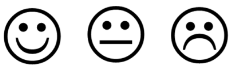 Воспитание интереса к дальнейшему изучению русского языка, потребности узнавать новое, участвовать в познавательном поиске. Навык  самооценки результатов своей деятельности .ФизминуткаИспользование ЦОРтанцевальные движения под песню «Дружба»видео клипЛичностные: формирование установки на безопасный, здоровый образ жизниСамостоятельная работа с самопроверкой по эталонуЦель.Проверить умения различать  собственные имена существительные от нарицательных, писать с заглавной буквы имена собственные, находить в тексте части речи по вопросам,самоконтроль усвоения знаний.Постановка проблемной игровой ситуации, использование ИКТЗадает вопросы, контролирует правильность выполнения работы  в тетрадиГрупповая работа. Находят ошибки, объясняют правила написания и исправляют на ИДОтвечают на поставленные вопросы, выписывают найденные слова в тетрадь, самопроверка по образцу Работа с ИД.Определение родственных слов, доказывают и убирают лишнее слово, выделяют общую частьЧтение предложения, находят ошибку и устно проговаривают пословицу. Отвечают на вопросыОй, смотрите какая туча! Что на ней написано?Как вы думаете, почему туча такая сердитая? Вы можете исправить ошибки? (И,и)ра, (К,к)ира и (М,м)аринаПокупали апельсины.Подбежал к ним пёс (Б,б)арбос,В апельсины сунул нос.Выпишем имена девочек и кличку собаки. Какой частью речи они являются? С какой буквы надо писать? Почему? Назовите слова, которые отвечают на вопросы что делали? что сделал? Что обозначают эти слова?Никакие вредности Дюдюки нам не помешают, потому что мы как справляемся с трудностями? Правильно, вместе, дружно. Можно ли следующую группу назвать родственными словами:Друг, друзья, дружба, другая, дружные, подруга, дружат. Что лишнее?Выделите общую часть.Дюдюка сама решила стать нашим другом. Посмотрите, правильно ли она записала пословицу:Друзья познаются беда.Чего нет в пословице? Что пропустила Дюдюка? Какой предлог надо поставить? Как надо писать предлоги со словами? Дома вы запишите эту пословицу правильно.Карточка для групповой работыСтраница 5 ира, кира и марина покупали апельсины. Подбежал к ним пёс барбос, в апельсины сунул нос. Образец для самоконтроляСтраница6Индивидуальные  карточкиФормирование орфографического навыка письма имён и кличек животных с прописной буквы.Совершенствование навыков каллиграфии, орфографического умения оформлять предложения на письме.Обобщение знаний об основных частях речи (сущ., прил., глаг.) как группы слов, отвечающих на один и тот же вопрос и объединенных общим значением.Определение родственных слов и выделение в них общей части.Формирование навыка распознавания предлогов в устной речи и на письме, подбора предлогов для связи слов в предложениях.Коммуникативные: готовность слушать собеседника и вести диалог. Регулятивные: овладение способностью принимать и сохранять цели и задачи учебной деятельности, закрепят умение и способности к    логическим действиям сравнения, анализа, синтеза, обобщения,   построения рассуждений.  Личностные: воспитание сознательного отношения к учебной деятельности, критической оценки её результатов.РефлексияЦель:Осознание обучающимися своей учебной деятельности, самооценка результатов деятельности своей и всего класса. Задаёт вопросы, слушает мнение и Осмысливают и отвечают.Анализируют свою учебную деятельностьНам пора возвращаться. Понравилось вам гулять по дороге с друзьями зверятами? Чем и как вы помогли зверятам  во время путешествия? Что вам помогло справиться со всеми трудностями в пути? Какие знания вам понадобились? Вы оказались хорошими друзьями.mp 3 песенка «Про друзей» из м\ф «По дороге с облаками» Развитие  умения целостно, связно и логично формулировать свои эмоционально-оценочные сужденияПодведение итогов урокаЗадаёт вопросы Оценивают свои достижения на урокеСправились ли вы с задачами, которые ставили в начале урока? Над чем сегодня работали? Оцените свою работу на уроке на шкале успеха.Шкала успехаРегулятивные : научатся моделировать свой ответ, оценивать свою деятельность.РУССКИЙЯЗЫК 